  										                 УКРАЇНА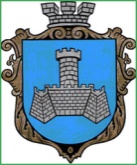 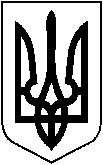 м. Хмільник    Вінницької областіР О З П О Р Я Д Ж Е Н Н ЯМІСЬКОГО ГОЛОВИвід 22 травня  2023 р.                                                                                № 240-р Про проведення оповіщення
резервістів та військовозобов’язаних       На виконання вимог Конституції України, Законів України від 06.12.1991 року №1932-ХІІ «Про оборону України» (зі змінами), від 21.10.1993 року №3543-XII «Про мобілізаційну підготовку та мобілізацію» (зі змінами), від 25.03.1992 року №2232-XII «Про військовий обов’язок і військову службу» (зі змінами), Указу Президента України від 24.02.2022р. № 69/2022 «Про загальну мобілізацію», постанови Кабінету Міністрів України від 30.12.2022 року № 1487 «Про затвердження Порядку організації та ведення військового обліку призовників, військовозобов’язаних та резервістів», на виконання розпорядження начальника Хмільницького районного територіального центру комплектування та соціальної підтримки, полковника Резедента О.О. від 18.05.2023р. № 424, з метою належної організації заходів з оповіщення військовозобов’язаних та резервістів на території Хмільницької міської територіальної громади, керуючись ст. ст. 42, 59 Закону України «Про місцеве самоврядування в Україні»:      1. Керівникам комунальних підприємств та установ Хмільницької міської ради, керівникам підприємств, установ, організацій розташованих на території Хмільницької міської територіальної громади, відповідно до   наявних відомостей персонального військового обліку  здійснити оповіщення військовозобов’язаних та резервістів, з урахуванням  вимог п. 47 «Порядку організації та ведення військового обліку призовників, військовозобов’язаних та резервістів», затвердженого постановою Кабінету Міністрів України від 30.12.2022 року № 1487, вимог розпорядження начальника Хмільницького районного територіального центру комплектування та соціальної підтримки, полковника Резедента О.О. від 18.05.2023р. № 424 (розпорядження Хмільницького РТЦК та СП додається).       2. Відділу цивільного захисту, оборонної роботи та взаємодії з правоохоронними органами міської ради (Коломійчук В.П.) довести дане розпорядження до відома керівників підприємств, установ, організацій розташованих на території Хмільницької міської територіальної громади.     3. Керівникам комунальних підприємств та установ Хмільницької міської ради, керівникам підприємств, установ, організацій розташованих на території Хмільницької міської територіальної громади про результати виконання розпорядження письмово проінформувати Хмільницький районний територіальний центр комплектування та соціальної підтримки,  виконавчий комітет Хмільницької міської ради  до 26.05.2023 р.           4. Контроль за виконанням розпорядження залишаю за собою.         Міський голова                                           Микола ЮРЧИШИН           С.П. Маташ           С.Б. Редчик           В.П. Коломійчук           Н.А. Буликова            В.Б. Забарський                                            